Lawmakers: Local News is Critical in EmergenciesA group of federal lawmakers is seeking federal stimulus money to protect local news media, which they say is a critical source of information during a crisis. Senator Angus King (I-ME) notes that attention to local news sources has doubled in recent weeks, but advertising revenue has continually declined.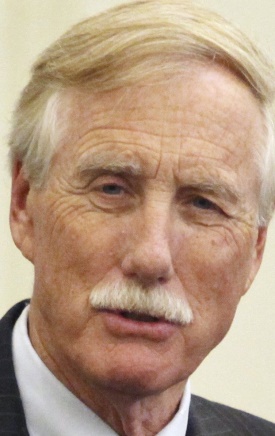 CNN 4.12.20https://www.cnn.com/videos/business/2020/04/12/senators-urge-stimulus-funding-for-local-newspapers.cnn/video/playlists/reliable-sources-highlights/Image credit:https://multifiles.pressherald.com/uploads/sites/4/2019/01/1767242_943941_king.jpg